Информация по волонтёрской деятельностиФотоНазвание отряда, кому оказали помощьКакую помощь оказали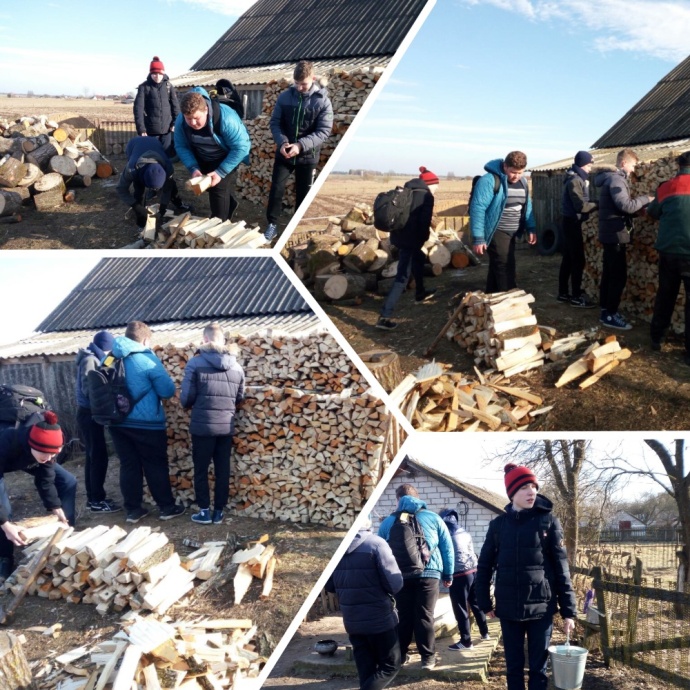 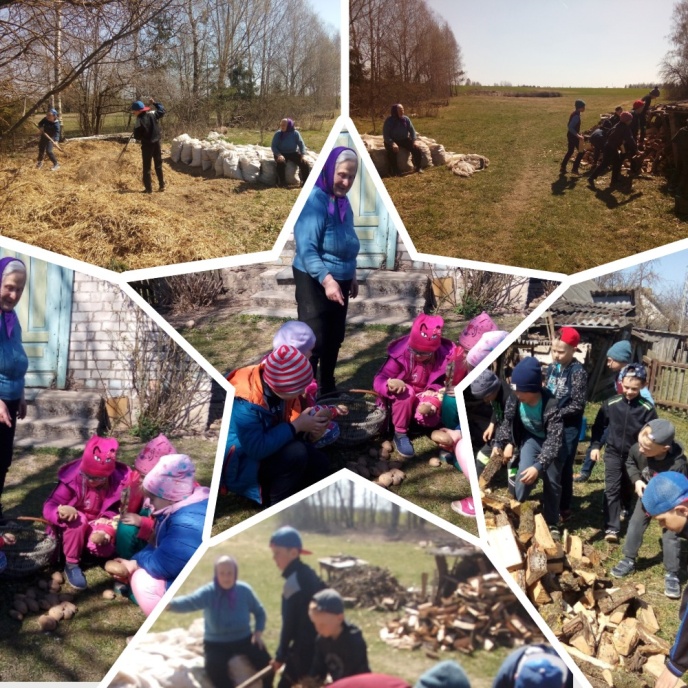 Больтишская БШ«Доброта», Халявской М. А.,  Венскевич Я. А., Почобут И. В.Уборкуа придомовой территории, подмели дорожки, занимались  прополкой клумб, слаживали дрова, убирали солому, собирали картошку в мешки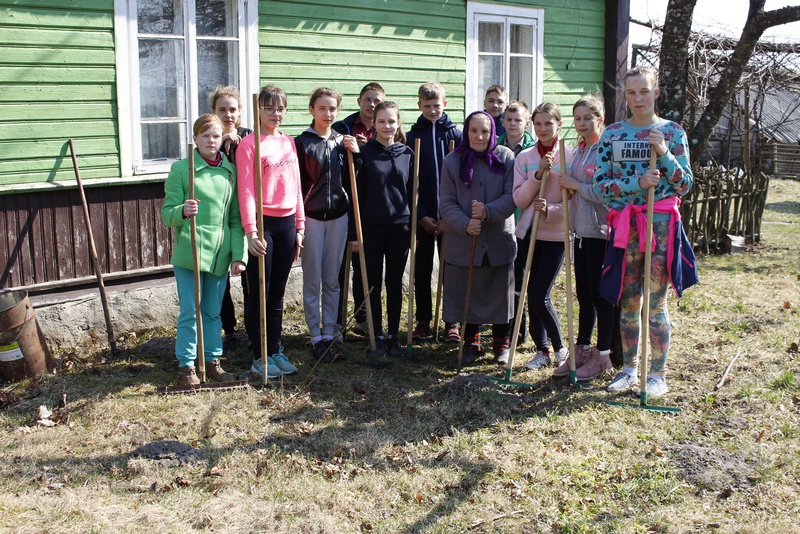 Дотишская СШ	«Доброе сердце», д. Юрели Станишевской Анны Винцентовны.навели порядок во дворе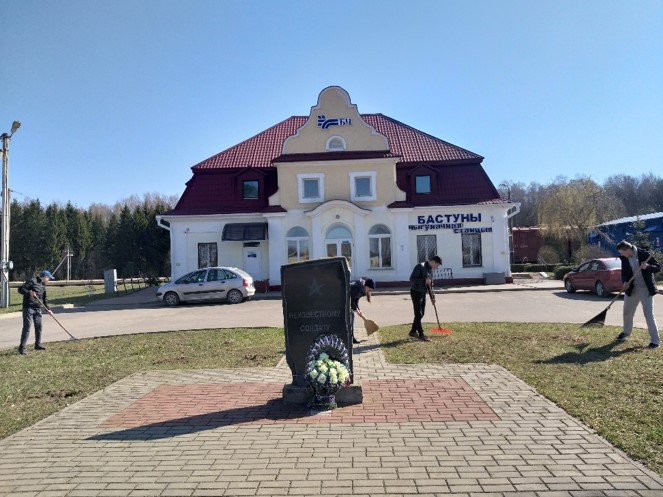 УПК Бастунские я/с-БШ «Доброе сердце»Уборка памятника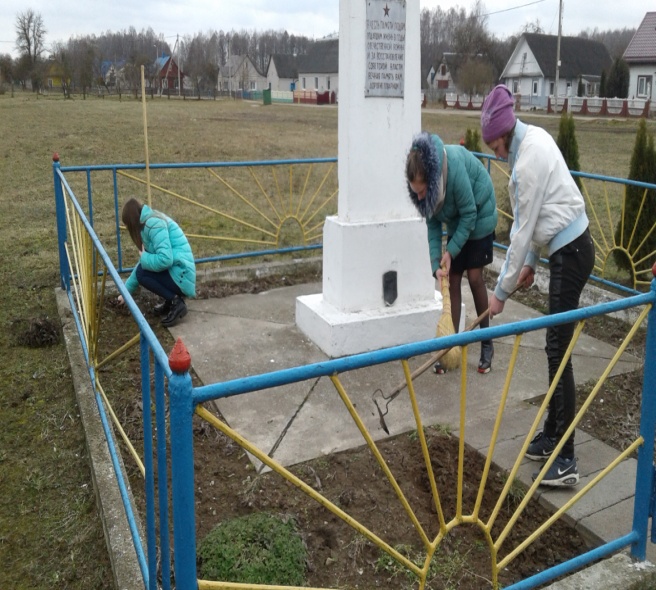 Дотишская СШ	«Доброе сердце»Уборка памятника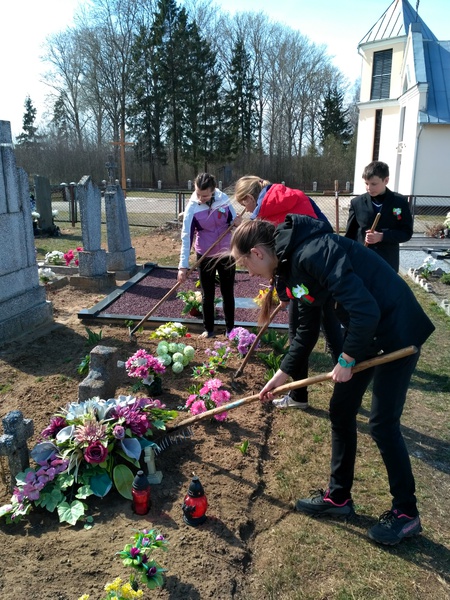 Полецкишская СШ	«Доброе сердце»Уборка могил ветеранов ВОВ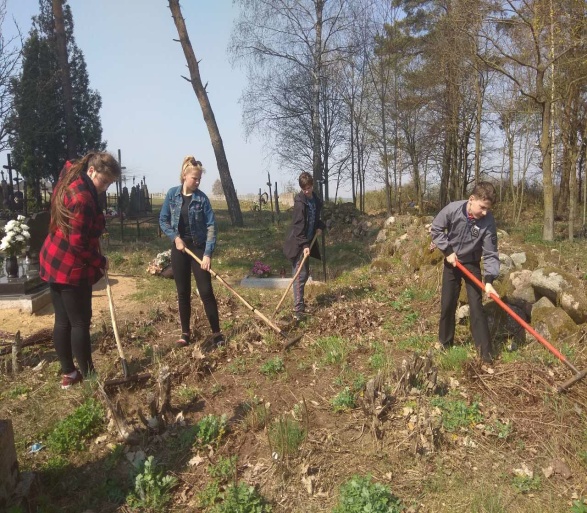 УПК Конвелишские я/с-СШ	«Доброе сердце»«Данко»Уборка могил ветеранов ВОВ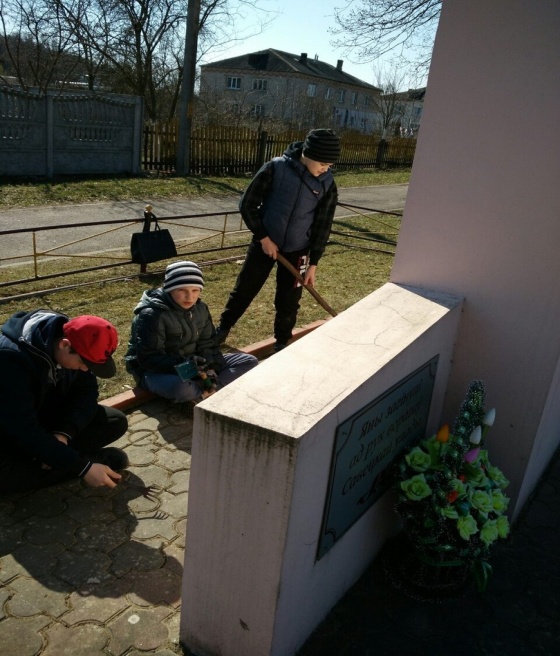 Жирмунская СШ	«Факел»Уборка памятника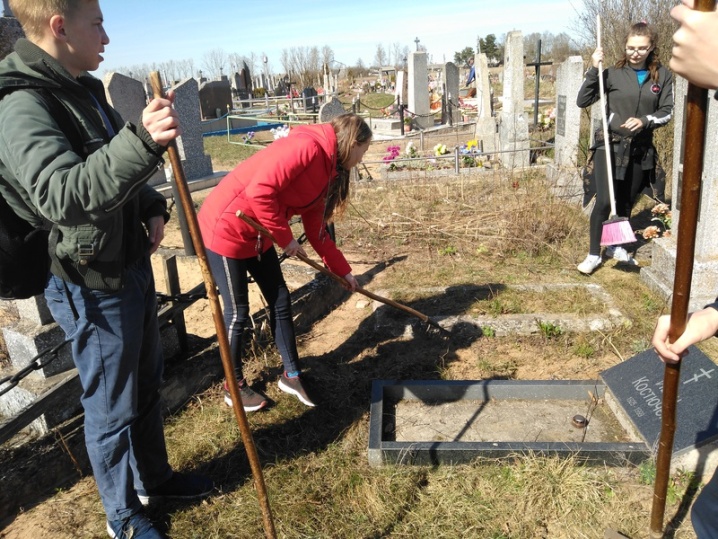 УПК Трокельские я/с-БШ	«По зову сердца»Уборка могил ветеранов ВОВ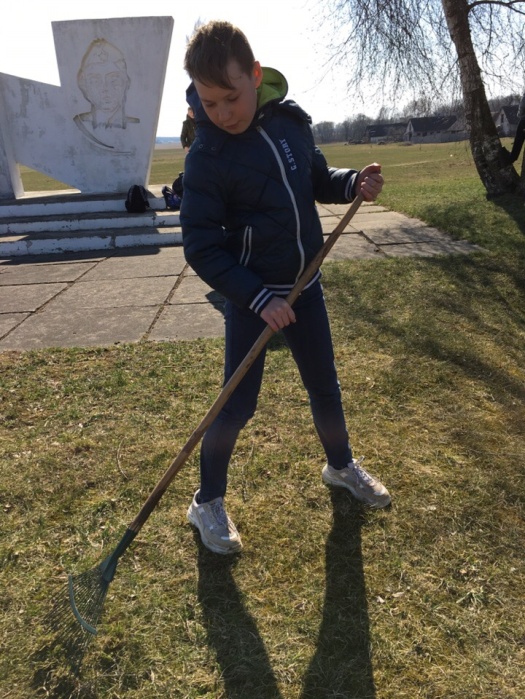 Погородненская СШ	«Милосердие»Уборка памятника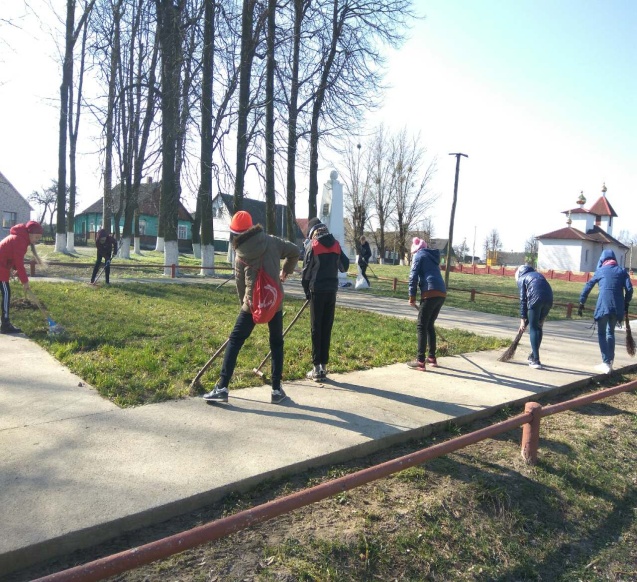 Радунская СШ “Открытые сердца”Уборка памятника